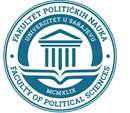 Lista članova Vijeća trećeg ciklusa studija 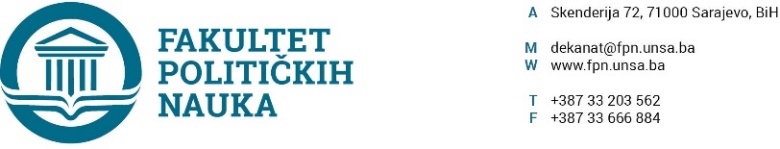 Prof. dr. Šaćir Filandra Prof. dr. Adnan DžafićProf. dr. Dino AbazovićProf. dr. Valida Repovac – NikšićProf. dr. Halima SofradžijaProf. dr. Mirza EmirhafizovićDoc. dr. Sarina BakićProf. dr. Zarije SeizovićProf. dr. Mirza SmajićProf. dr. Vlado AzinovićProf. dr. Sead TurčaloProf. dr. Nerzuk ĆurakProf. dr. Lejla TurčiloProf. dr. Belma BuljubašićProf. dr. Fahira Fejzić - ČengićProf. dr. Amila Šljivo GrboProf. dr. Sanela BašićProf. dr. Sanela ŠadićProf. dr. Sabira Gadžo - ŠašićProf. dr. Dževad TermizProf. dr. Asim MujkićProf. dr. Emir VajzovićProf. dr. Nedreta ŠerićProf. dr. Suada BuljubašićProf. dr. Haris CerićProf. dr. Nedžma Džananović- MiraščijaProf. dr. Elvis FejzićProf. dr. Elmir SadikovićProf. dr. Damir KapidžićProf. dr. Nermina MujagićProf. dr. Ehlimana SpahićProf.dr. Senadiin Lavić Umihana Mahmić, sekretar FakultetaEnisa Kadrić, sekretar Vijeća trećeg ciklusa studija